Provisional programmeWHO Regional Office for Europe international meeting on prisons and health in joint collaboration with Public Health England (PHE) and European Monitoring Centre for Drugs and Drug Addiction (EMCDDA)
Theme: Drug use and drug-related harm in prisonsWorld Health OrganizationRegional Office for WeltgesundheitsorganisationRegionalbüro füR EuropaOrganisation Mondiale de la SantÉBureau RÉgional de l'EuropeВсемирнаЯ организациЯ здравоохранениЯЕвропейское региональное бюроOrganisation Mondiale de la SantÉBureau RÉgional de l'EuropeВсемирнаЯ организациЯ здравоохранениЯЕвропейское региональное бюро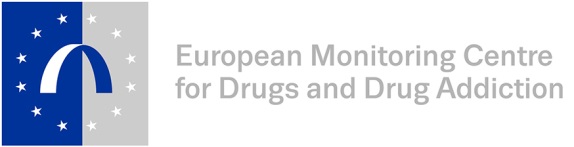 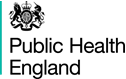 WHO international meeting on prisons and health
European Monitoring Centre for Drugs and Drug Addiction18 August 2017Lisbon, Portugal11–12 December 2017Original: EnglishSunday, 10 December 2017Visit to prison hospital (pre-registration required) 14.00-17.00Monday, 11 December 201708:30–09:15	Registration of delegates and networking09:15–09:30Welcome  Mr Joao Breda (WHO/Europe),  Dr Éamonn O’Moore (PHE/WHO Collaborating Centre) and Dr Alexis Goosdeel, (EMCDDA)Keynote presentations:09.30–10.50	European Union CommissionAn overview of EU commissioned programmes relevant to prison health09.50–10.0510.05-10.2010.20-10.3010.30-10.50EMCDDA The drug situation in Europe and prisons: a consideration of how data is used to inform policy & practice and key challenges Host country presentation – Portuguese Prison AdministrationQuestions and answers	for both presentationsCoffee break, networking opportunityMonitoring of drug use and drug-related harm among prisoners in EuropeMonitoring of drug use and drug-related harm among prisoners in Europe10.50–11.15Building the global evidence base to improve the health of justice-involved populations: The epidemiology of health in prisons, evidence gaps and importance of research & surveillance(Professor Stuart Kinner, Murdoch Children’s Research Institute)11:15–11:30Datasets on drug use and drug-related harm among prisoners in Europe: The EMCDDA toolkit (Mrs Linda Montanari, EMCDDA)11:30–11:45WHO Minimum Public Health Dataset for Prisons: Drug use and associated harms - the implications and applications of the dataset (WHO Regional Office for Europe)11:45–12:00Using datasets on prisons to develop a wider perspective:The SPACE survey of prisons (Council of Europe)12:15–12:30Questions and answers12:30–13:30Lunch, networking, poster viewingDrug prevention, treatment and harm reduction in prison 13.30-14.00                                       The perspective of people in prison: represented by a local                                                           drug treatment agency                                                           Questions & AnswersDrug prevention, treatment and harm reduction in prison 13.30-14.00                                       The perspective of people in prison: represented by a local                                                           drug treatment agency                                                           Questions & Answers14:00–14:10International guidance and policy options in prison health relevant to drugs prevention, treatment and harm reductionThe Mandela Rules and WHO Governance in Prisons in the 21st century (Mrs Sunita Stürup-Toft, WHO HIPP UK Collaborating Centre)14:10–14.4014.40-15.00Practical guidance on drug related harms in prison: The development of guidance on prevention of communicable diseases in prisons and a systematic review of diagnosis, treatment, care and prevention of tuberculosis in prisons (Dr Lara Tavoschi, European Centre for Disease Prevention and Control) Coffee break, networking, poster viewing 15.00-15.45Examples of practice of drugs prevention, treatment andharm reduction in prisons HIV prevention in prisons in sub-saharan Africa (Dr Marie-Claire van Hout) (10 mins) 
Hepatitis C elimination in a French prison (Dr Fadi Meroueh) (10 mins)(Presentations to be chosen for next two slots based on call to delegates with invitation)Country C	(10 mins) TBCCountry D (10mins) TBC
Questions/discussion (10 mins)15:45–16:4516.45-17.00Professional Development in drugs prevention, treatment and harm reduction in prisons: chaired by Dr Emma Plugge (University of Oxford and WHO UKCC) Presentation and chaired discussion on topicSubstance misuse training programmes in Central Asia TBCe-learning hub on drug treatment, harm reduction and overdose prevention in custodial settings (HA-REACT) TBCDeveloping prison health training courses for nursing staffTBCClose of Day 119:30Dinner (venue TBC)Tuesday, 12 December 20179:15–9:30	Reflections of day one and introduction to day twoRecent and ongoing projects in the prison fieldRecent and ongoing projects in the prison field9:30–10:45	Organizational updates:WHO HIPP UK Collaborating Centre (Dr Éamonn O’Moore, PHE)WHO Geneva – HIV programme Council of Europe – Current activities and the human rights approach to health in prisons (Mr Thomas Kattau, Council of Europe)10.45-11.00Coffee and poster viewing 11:00–12:00Country updates: Themed updates on drug use and drug-related harm in prisons using a template format and requiring pre-registration; presentations to be chosen based on call to delegates with invitation10 mins per presenter – (maximum of 5 presentations)12.00–12.30Key note: Two decades of HIPP (Dr Cees Goos and Dr Lars Møller)12:30–12.45Close of meeting 12:45-13.30	Lunch (provided) and poster viewing 14.00 – 17.00Visit to drug-free prison unit (pre-registration required)